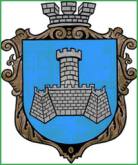 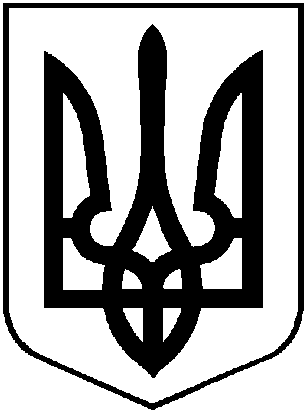 УКРАЇНАХМІЛЬНИЦЬКА МІСЬКА РАДАВІННИЦЬКОЇ ОБЛАСТІВиконавчий комітетР І Ш Е Н Н Явід  _______________2017 р.                                                   №_______Про затвердження додатку 2 до рішеннявиконавчого комітету міської ради від 20.07.2016р.  №311 «Про затвердженняПорядку проведення конкурсу на кращийблагоустрій «Хмільник – наш дім»в новій редакції           У зв’язку із кадровими змінами у виконавчих органах міської ради, з метою проведення конкурсу на кращий благоустрій «Хмільник – наш дім», керуючись ст. 29 Закону України «Про місцеве самоврядування в Україні»,  виконавчий комітет Хмільницької міської ради                                      В И Р І Ш И В :1. Затвердити додаток 2 «Склад конкурсної комісії з визначення переможців конкурсу на кращий благоустрій «Хмільник – наш дім» до рішення виконавчого комітету міської ради від 20.07.2016р.  №311 «Про затвердження Порядку проведення конкурсу на кращий благоустрій «Хмільник – наш дім», виклавши його в новій редакції згідно з додатком.2. Рішення виконавчого комітету міської ради від 20.09.2017 р. №397 «Про внесення змін до рішення виконавчого комітету міської ради від 20.07.2016  №311 «Про затвердження Порядку проведення конкурсу на кращий благоустрій «Хмільник – наш дім»  вважати таким, що втратило чинність.       3.  Загальному відділу міської ради (Прокопович О.Д.) відобразити зміни, зазначені в пункті 1 цього рішення, в оригіналі рішення  виконавчого комітету міської ради від 20.07.2016 р. №311  «Про затвердження Порядку проведення конкурсу на кращий благоустрій «Хмільник – наш дім».4. Контроль за виконанням цього рішення покласти на заступника міського голови з питань діяльності виконавчих органів міської ради Загіку В.М.           Міський голова                                                           С.Б. Редчик      Додаток до рішення виконкому міської радивід _________  2017  року №____Додаток 2 до рішення виконкому міської ради від 20.07.2016р.  №311 в новій редакціїСклад конкурсної комісії з визначення переможців конкурсу на кращий благоустрій «Хмільник – наш дім»:Загіка Володимир Михайлович -заступник міського голови з питань діяльності виконавчих органів міської ради,  голова конкурсної комісії;Сташок Ігор Георгійович -начальник управління житлово-комунального господарства та комунальної власності міської ради, заступник голови комісії;  Волошина Майя Борисівна -начальник відділу житлово-комунального господарства управління житлово-комунального господарства та комунальної власності міської ради, секретар комісіїЧлени конкурсної комісії:Загниборода Михайло Миколайович -Мазур Наталія Петрівна – начальник управління  місто-будування та архітектури міської ради, головний архітектор міста;начальник відділу інформаційної діяльності та комунікацій із громадськістю   міської ради;       Полонський Сергій Борисович - начальник КП «Хмільниккомунсервіс»;Прокопович Юрій Іванович -начальник КП «Хмільницька ЖЕК»Тендерис Оксана Володимирівна -начальник відділу організаційно-кадрової роботи;Шевченко Юрій Павлович -депутат міської ради (за згодою);Рибак Світлана Вікторівна -  начальник відділу земельних відносин міської радиМіський голова      С.Б.Редчик